Run or install XBMC from USB driveThis page explains procedures and methods to create a USB bootable drive or install XBMC into a USB flash drive. The instructions are written for XBMCbuntu, but may work for other installs with ISO images.Warning Backup your data before proceeding. The instructions contained in this page will format drives and will destroy data contained in said drives.Note: This article uses the term "USB flash drive" instead of: USB stick, USB drive, thumb drive and USB HDD.1 OutlineThe general procedure to install XBMCbuntu from a USB flash drive is:Acquire the correct XBMCbuntu installation files ('the ISO')Put XBMCbuntu/Ubuntu onto your USB flash driveConfigure your computer to boot from USB flash drive and boot from itTry XBMCbuntu/Ubuntu or install it to your hard drive.2 IntroductionXBMCbuntu much like Ubuntu can be installed from a USB flash drive. This may be necessary for netbooks and other computers without CD drives and is handy for others because a USB flash drive is so convenient. Also, you can be configured on the USB flash drive to save changes you make, unlike a read-only CD-ROM drive.Booting from a USB flash drive created with this utility will behave just as if you had booted from the install CD. It will show the language selection and then the install menu, from which you can install XBMCbuntu onto the computer's hard drive or launch the Live USB environment.XBMCbuntu can also be installed to a USB flash drive, though live-span of said drive will be reduced due to the read/write cycles that XBMC requires. A tmpfs can be created to mitigate this though it is not covered by these instructions.You can also install Ubuntu and then XBMC ontop while this guide is only about creating a booting flash drive from a iso process which is similar. Its either or, not both.3 PrerequisitesTo create a USB installation disk, you will need:A 2 GB USB flash drive. Files on this USB disk will be erased, so previously backup your documents. Make sure this USB disk is properly formatted and mounted.An XBMCbuntu ISO file see XBMC Download to download it.Note: If your installing XBMC ontop of Ubuntu use the Ubuntu iso instead of XBMCbuntu iso. The iso to flash drive process is similar between XBCMbuntu.iso and Ubuntu.iso see next lineAn Ubuntu image file see Supported Linux distributions to download it)4 Creating a bootable XBMCbuntu USB flash drive4.1 From Ubuntu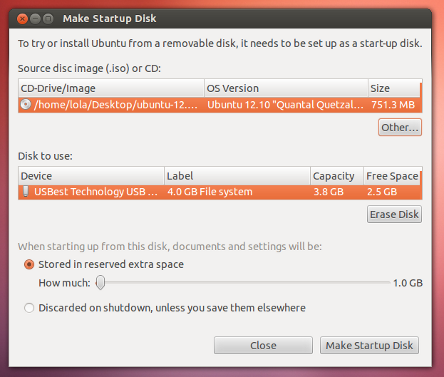 Be aware existent data contained in the usb flash drive will be lost.Install and run usb-creatorYou can find usb-creator-gtk in the Unity Dash by typing "Startup Disk Creator" (Ubuntu Desktop) or usb-creator-kde in K-Menu-->Applications-->System-->Startup Disk Creator (Kubuntu). If it is not there, then you can install it using the Synaptic Package Manager or Ubuntu Software CenterInsert and mount the USB drive. Inserting the USB drive should auto-mount it.Start usb-creator. It looks like this:in the top pane of usb-creator, pick the .iso file that you downloaded.if the .iso file isn't listed, click "Other" to locate and select the .iso file that you downloaded.Alternately, if you have a CD or DVD-ROM with the Ubuntu version you want to install on the USB flash drive, insert it in your CD-ROM drive and usb-creator can use that.It is not necessary to erase the USB flash drive, however it is advisable that you do so.Select the first bootable partition on the USB device as the disk to useThe bootable partition should be formatted as either a FAT16 or FAT32 filesystem. This is the default for most USB flash drives.Note: NEVER use one of your hard drive partitions in this process unless you really know what you are doing, as data will get erased.There may be a bug during the formatting which will cause two partitions to appear when booting from the USB flash drive. Try selecting each of them and one should work. If not, restart the computer and try booting from the USB flash drive again.If you get a DBus error with usb-creator, this bug report may be helpful:https://bugs.launchpad.net/ubuntu/+source/usb-creator/+bug/4583344.2 From Mac OSX4.2.1 UNetbootin (Automated, graphical approach)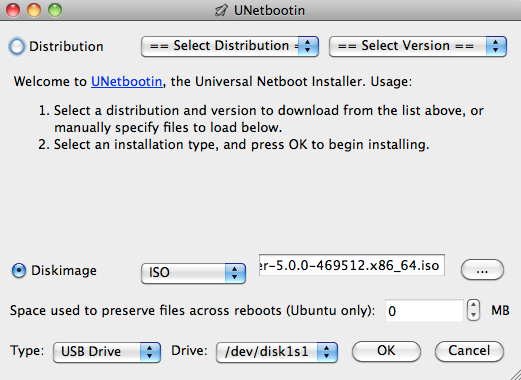 Unetbooting lets you create bootable images in OSX, resulting USB Flash drives are only bootable on PC'sUNetbootin for Mac OS X can be used to automate the process of extracting the ISO file to USB, and making the USB drive bootable. The resulting USB drive, however, can be booted on PCs only. If attempting to make a USB drive that can be booted from a Mac, or if UNetbootin does not successfully create a bootable drive, follow the instructions below. 
4.2.2 Manual ApproachIf you would prefer to use a USB bootable in Mac, please follow the instructions below.Note: This procedure requires an .img file that you will be required to create from the .iso file you download.Drag and Drop a file from Finder to Terminal to 'paste' the full path without typing and risking type errors.Download the desired fileOpen the Terminal (in /Applications/Utilities/ or query Terminal in Spotlight)Convert the .iso file to .img using the convert option of hdiutil (e.g.)hdiutil convert -format UDRW -o ~/path/to/target.img ~/path/to/XBMCbuntu.isoOS X tends to put the .dmg ending on the output file automatically.Rundiskutil listto get the current list of devicesInsert your flash mediaRundiskutil listagain and determine the device node assigned to your flash media (e.g. /dev/disk2)Rundiskutil unmountDisk /dev/diskN(replace N with the disk number from the last command; in the previous example, N would be 2)Executesudo dd if=/path/to/downloaded.img of=/dev/diskN bs=1m(replace /path/to/downloaded.img with the path where the image file is located; for example, ./XBMCbuntu.img or ./XBMCbuntu.dmg).Using /dev/rdisk instead of /dev/disk may be faster.If you see the error dd: Invalid number '1m', you are using GNU dd. Use the same command but replace bs=1m with bs=1M.If you see the error dd: /dev/diskN: Resource busy, make sure the disk is not in use. Start the Disk Utility.app and unmount (don't eject) the drive.Rundiskutil eject /dev/diskNand remove your flash media when the command completesRestart your Mac and press Option while the Mac is restarting to choose the USB flash drive4.2.3 MacBook Air 13" 2010Please notice: While all of the info and above commands are executed properly on a MacBook Air 3,2 (that is the 2010 version 13" version of the Air) the end result will not produce a bootable USB device, at least not with the image for Ubuntu 10.10 64-bit. When booting of the USB device the following message or something similar will appear: "Missing operating system" and the process is auto-magically halted.
To get the USB device (e.g. a USB stick) to show up at all in the boot menu you also may have to reboot/turn on/off the computer a couple of times and also resync the partition tables using rEFIt. After doing this the USB should then appear as a bootable device while holding in the alt or c key when you are rebooting the computer. Notice that both the computers built in bootloader and rEFIt will identify the USB device as a Windows device, but that's not a problem and expected.A workaround to the-usb-device-is-not-booting-problem is to:Install rEFIt.Create a bootable start disk using Ubuntu and a USB stick.Create a separate partition on the Airs HD.dd the whole USB stick to that partition.Resync with rEFIt. Turn power off and on.Select Pingo/Windows logo: Install should start. (Here you might want to press F6 to change parameters, e.g. use nomodeset)Alternatively, burning a CD and installing via an external CD-drive will work fine on the Macbook Air 3,2.4.3 From Windows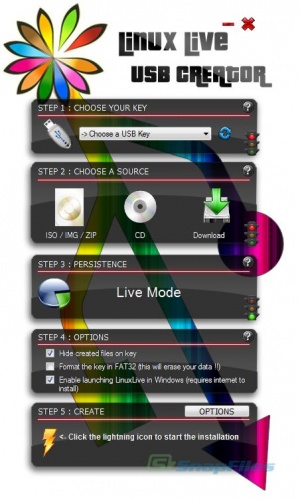 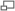 Creating a XBMCbuntu or Ubuntu USB disk is easy, including Live mode.Download and use Live USB Creator aka LiLi.Choose a USB flash drive in the dropdown listSelect an ISO/IMG/ZIP file or DownloadIf you want to create a Live USB choose the size of persistent data (usually between 250 MB and 2 GB)Check the options you wantClick the lightning button to start the creationEach mandatory step (1, 2 and 3) has a traffic light to indicate its state:Red light: the step has not been carried out correctly, you cannot start creating a Live USB key Orange light: there is a non blocking problem during this step, you can still start the creation Green light: everything is fineNote: Instead of usb-creator.exe you can use Unetbootin to create a bootable USB flash drive. http://unetbootin.sourceforge.net/You won't be able to select the USB flash drive if it wasn't formatted in a way that Windows can see it. You may have to format it using Windows Explorer in order for it to show up in a creator tool. 
5 Booting the Computer from USBRemove all unneeded USB items, but keep the network cable attached.Insert the bootable USB flash drive that you just created in your target computer and restart it. Most newer computers can boot from a USB flash drive. If your computer does not automatically do so, you might need to edit the BIOS settings.Restart your computer, and watch for a message telling you which key to press to enter the BIOS setup. It will usually be one of F1, F2, F8, DEL, ESC or F10. Press this key while your computer is booting to edit your BIOS settings. (On HP Mini Netbooks, they correct key is usually F9, Asrock ION machines is F11)Instead of editing BIOS settings, you can chose a boot device from the boot menu. Press the function key to enter the boot menu when your computer is booting. Typically, the boot screen displays which key you need to press. It maybe one of F11, F12, F10. Note: with some motherboards you have to select 'hard disk/USB-HDD0' to choose the USB flash disk.If you need to edit the Boot Order, depending on your computer, and how your USB key was formatted, you should see an entry for "removable drive" or "USB media". Move this to the top of the list to make the computer attempt to boot from the USB device before booting from the hard disk.Note: Some Machines may not support booting from USB flash drive. Plop boot manager makes it simple to boot from CD and then boot from USB flash drive, you still require a CD drive in the machine via this method.Plop boot manager For more instructions and download.5.1 Mac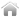  General topics
 Devices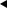  Installing
 Linux Run or install XBMC from USB driveContents [hide] 1 Outline2 Introduction3 Prerequisites4 Creating a bootable XBMCbuntu USB flash drive4.1 From Ubuntu4.2 From Mac OSX4.2.1 UNetbootin (Automated, graphical approach)4.2.2 Manual Approach4.2.3 MacBook Air 13" 20104.3 From Windows5 Booting the Computer from USB5.1 Mac